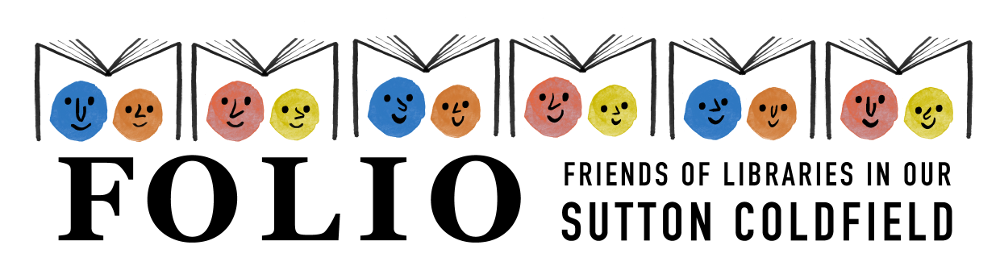 Boost your donation to FOLIO Sutton Coldfield by 25p of Gift Aid for every £1 you donateGift Aid is reclaimed by FOLIO Sutton Coldfield from the tax you pay for the current tax year. Your address is needed to identify you as a current UK taxpayer.I want to Gift Aid my donation of £ _________________  and any donations I make in the future or have made in the past four years to: FOLIO Sutton Coldfield (Registered Charity No. 1175929, registered in England and Wales)I am a UK taxpayer and understand that if I pay less Income Tax and / or Capital Gains Tax in the current tax year than the amount of Gift Aid claimed on all my donations it is my responsibility to pay any difference.My DetailsTitle__________________________________________________________________________________First name or initial(s)___________________________________________________________________Surname______________________________________________________________________________Full Home address_______________________________________________________________________________________________________________________________________________________________________________________________________________________________________________________________________________________________________________________________________Postcode_____________________________________________________________________________Date_________________________________________________________________________________Please notify FOLIO Sutton Coldfield (treasurer@foliosuttoncoldfield.org.uk) if you:Want to cancel this declarationChange your name or home addressNo longer pay sufficient tax on your income and/or capital gainsIf you pay Income Tax at the higher or additional rate and want to receive the additional tax relief due to you, you must include all your Gift Aid donation son your Self-Assessment Tax return or ask HM Revenue or Customer to adjust your tax code.